UmbrellaIt was a cloudy night; the darkness covered the city like a thick blanket. The wind blew gusts of air smelling of car fumes through the streets; it sneaked under the cracks of doors and whispered down sooty chimneys. Mr Bell hurried down a dark street, holding onto his bowler hat so that the harsh breeze couldn't steal it. The wind blew harder, almost blowing the short, stout man off-course. Eyes narrowed, Mr Bell tried again to walk into the path of the determined gale. A hazy drizzle of misty rain drifted down in sheets, making him shiver and cough. Cursing the cold, he drew his coat tighter around his large figure. As he made to clamp his hat to his head again, he spotted something black and flapping on the pavement. An umbrella!His heart leapt; the umbrella would be perfect! Feeling pleased with himself, Mr Bell ran towards it and snatched it up. The handle was smooth and glossy, and the waterproof dome was black and very large. As Mr Bell raised it above his head, something remarkable happened. He began to feel lighter as he ran over the cobbled street, holding tight. Lighter and lighter. With a gasp, he realised that his leather shoes were no longer making contact with the pavement. He was flying! The wind lifted him up like hundreds of hands, all pushing upwards. With a delighted and shocked shout, Mr Bell gazed down at the sprawling city below him. The street lamps looked like beautiful, luminous flowers reaching up to him. Cars reminded him of jewel-coloured beetles crawling through the concrete maze. The wind led him towards the park; it was the only splash of green in a grey ocean of buildings and roads. Clutching the umbrella tightly, he drifted towards two bronze statues of lions guarding the park entrance. Mr Bell outstretched his free hand and reached towards one. As he passed, he patted it on its cold head. The lion roared deeply and shook its impressive mane, whilst watching the small man float past. Wide-eyed, Mr Bell swung himself away. The umbrella swayed dangerously and as he grasped the handle harder, he waited dizzily for the world to stop spinning. Still the wind carried him on. He glanced back at the now still statues. The trees swayed in time with the umbrella as he drifted higher again. A white barn owl flew past Mr Bell like a winged ghost. As he rose, he scanned the sprawling city for his house. There. He gently coaxed the umbrella down towards his street. The wind rushed down and with a bump, Mr Bell landed outside his house. He looked around to check that nobody had noticed him disembarking, before making his way up the garden path. The promise of light and warmth beckoned him inside. As he stood on the front porch, he folded the umbrella up and smiled as he thought about what an exciting bedtime story his daughters would have that night.Text Title: The Dream Asylum.Text Title: The Dream Asylum.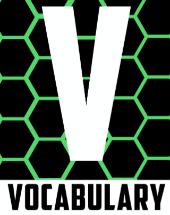 Which group of words shows us how Mr Bell felt when he saw the umbrella? 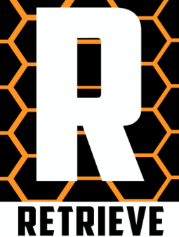 What does Mr Bell pat on the head?What streaks past his head? 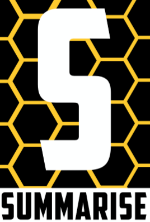 Draw and label a map show Mr Bell’s journey. 